NORTH RIDGE ELEMENTARY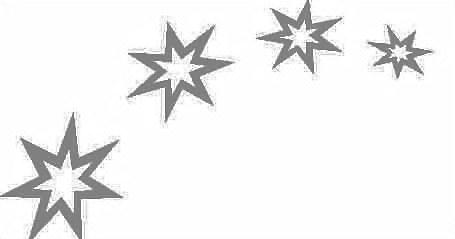 13460 – 62nd AvenueSurrey, BC  V3X 2J2Ph:  604-599-3900  Fax:  604-599-7396www.surreyschools.ca/northridgePALS  (Parents as Literacy Supporters) Preschool Buddies ProgramAt North Ridge Elementary School2015/2016Attention all 3-4 year olds. North Ridge will be hosting 5 PALS sessions this year and 1 Ready, Set, Learn session.  PALS and Ready, Set, Learn are Surrey school district programs for parents and their 3 and 4 year old children.  It is designed to build the connection between home and school and to get ready for kindergarten.  Each session focuses on early literacy and numeracy skills through games, activities and songs.  Families will take home a goodie bag, books, as well as ideas and strategies to support their children with literacy development.  This is a parent participation program so all parents are required to stay throughout the sessions.  Sessions will be from 8:35 a.m.-10:45 a.m.The following is a list of the dates for both programs:Session 1: Fri, Dec. 11Session 2: Fri, Jan. 15Session 3: Fri, Feb. 5Session 4: Fri, Mar. 4Session 5: Fri, April 8Ready, Set, Learn: Fri, May 13 *different time:  1-2 pmEach session includes:  Fun activities for parents/caregivers to do with their preschoolerSnack timeTime for parents to learn new ways to help their children learnStories and songsA take home bag full of things to do and use at home such as a tool kit with scissors, pencils, glue, a book and materials related to the session activities (magnetic letters, markers, etc.)PALS is a great way for young children to become more comfortable and confident at school and to get ready for kindergarten. And PALS is completely FREE!If you are interested in being a part of this program, please pre-register by calling the school office at 604-599-3900.  You will be required to give your child’s name and age, plus a phone number where you can be reached.  Space is limited, so please register early.